ПРОТОКОЛсоревнований по гиревому спорту в рамках «Городской спортивной студенческой лиги»Дата проведения: 10 ноября 2016 годаМесто проведения: ФОК «Университет»Личное первенствоВесовая категория: до 63 кг (вес гири – 24 кг).Весовая категория: до 73 кг (вес гири – 24 кг).Весовая категория: свыше 95 кг (вес гири – 24 кг).Сборная команда ЧГМА заняла 3 общекомандное место!!!Поздравляем наших гиревиков!!!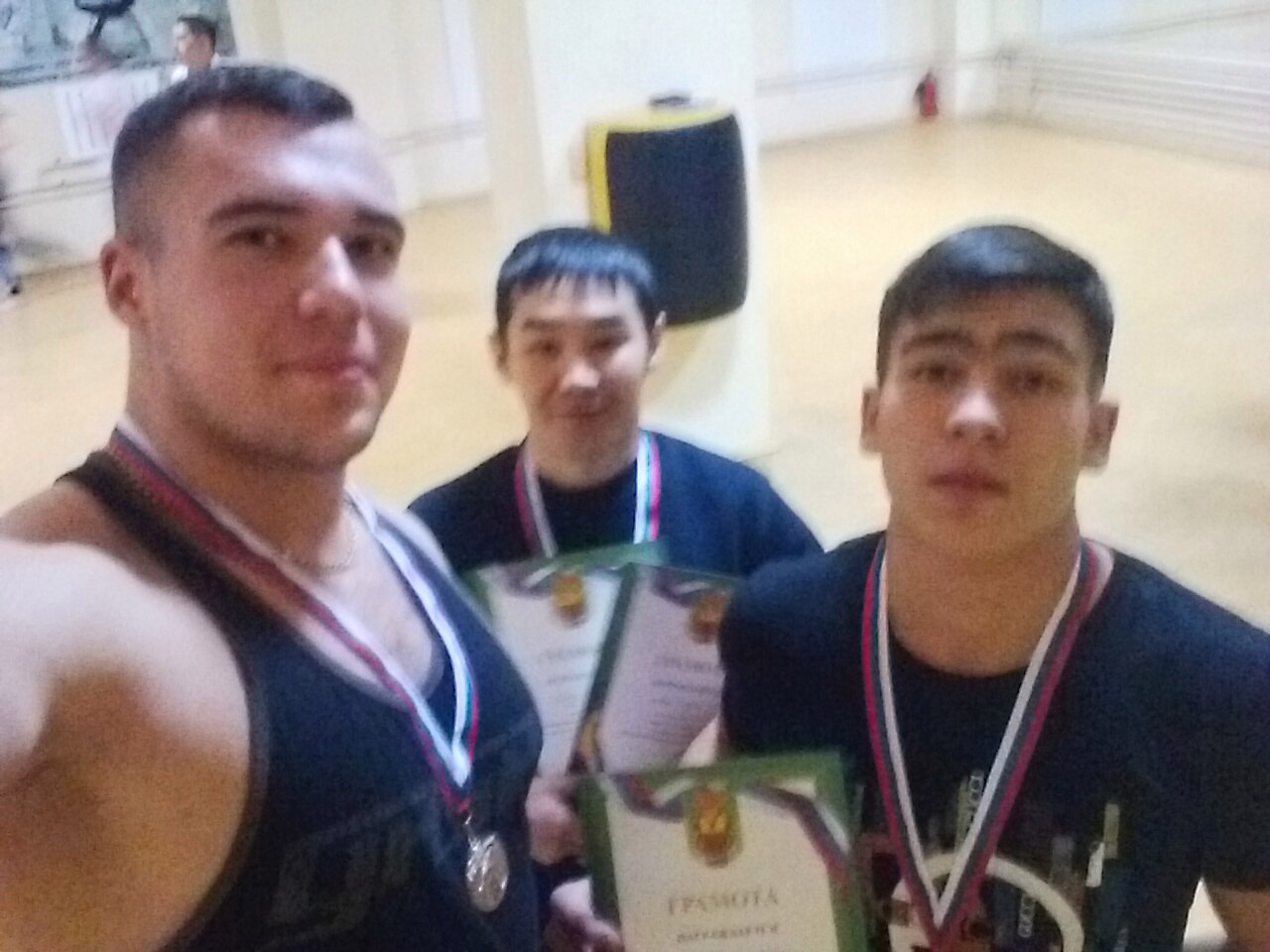 №п/пФИОУч. завед.ВестолчокРывокРывокСумма очковМОчки№п/пФИОУч. завед.Вестолчоксумма1/2Сумма очковМОчки1Пильжитов МункоЧГМА60,536157,543,52662Сосновский АнатолийЗабГУ63,014603044170№п/пФИОУч. завед.ВестолчокРывокРывокСумма очковМОчки№п/пФИОУч. завед.Вестолчоксумма1/2Сумма очковМОчки1Зуйков ВиталийЗабГУ68,5266331,557,51702Шатунов АлексейЗабИЖТ70,5143819332663Голобоков СтепанЧГМА72,514924,525,5362№п/пФИОУч. завед.ВестолчокРывокРывокСумма очковМОчки№п/пФИОУч. завед.Вестолчоксумма1/2Сумма очковМОчки1Шашков ПетрЗабИЖТ98,8308040701702Ращупкин ВладиславЗабГУ97,0274120,547,53623Свалов АнтонЧГМА120,720623151266